Publication #FCS8568Healthy Eating: CalciumLinda B. Bobroff2Figure 1.  Yogurt is a great source of calcium.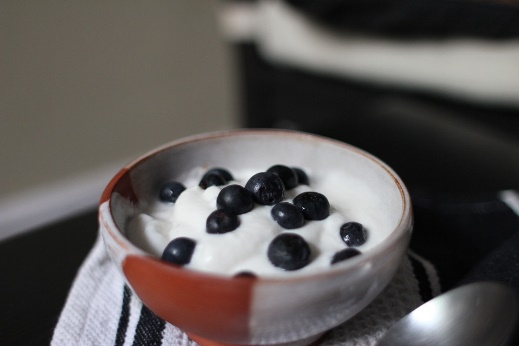 https://pixabay.com/p-763372/?no_redirect CC0 Creative Commons Free for commercial use 
No attribution requiredFigure 2.  This dish contains three sources of calcium: tofu, kale, and black beans.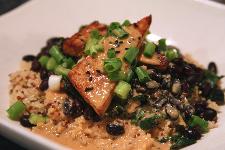 
Credit: Photo by Nora Kuby. Used here under Creative Commons license CC BY-NC-SA 2.0. Source: http://flic.kr/p/6Dd3M8.